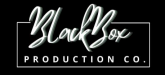                                                               www.blackboxproductionco.com 2023 Enrollment Packet Theater Camps The following forms MUST be completed and returned to susantcollins@gmail.com, to assure enrollment. This enrollment packet will NOT be  accepted unless all required information is included. Limited Space is available** Student Information:  Legal Name: ___________________________________________________________ Date of Birth: ___________________________________________________________ Address: ______________________________________________________________ Parent/Guardian Information:  Name: ________________________________________________________________ Address (if different from student): __________________________________________ Email Address: _________________________________________________________ Phone Number: _________________________________________________________ Camp Schedule (Please circle the grade and class your child would like to attend)           All camps are 2 weeks long,  5 days per-week and they receive       30 hours of instruction and a Showcase/Play performance . Snacks and water provided.Improv Camp:Grade- 1st - 3rd Camp date- June 5th to 16th Camp time- 9am to 12 pm  Showcase-  June 17th  at 10 am.12 Students per classGrade-  4th to 5th,Camp Date- July 24th to August 4thCamp Time- 9 am to 12 pmShowcase-  August 5th at 10 am12 Students per classGrade- Jr. High to High School (6th to 12th)Camp date- July 3rd to 14thCamp Time: 1pm to 4pmShowcase- July 15th at 12:00 pm12 Students per classTheatre Camp:Grade- 1st - 3rd Camp date- July 3rd to 14thCamp time- 9am to 12 pmShowcase/Short Play- July 15th at 10 am12 Students per classGrade-  4th to 5th,Camp Date- June 5th to 16thCamp Time- 1 pm to 4 pmShowcase/Short Play- June 17th at 12 pm12 Students per classGrade- Jr. High to High School (6th to 12th)Camp date- June 19th to 30thCamp Time: 9am to 12pmShowcase/Short Play- July 1st at10 am12 Students per classSpeech/Storytelling CampGrade- Jr. High to High School (6th to 12th)Camp date: June 19th to 30thCamp time: 1pm to 4 pmShowcase- July 1st at 12 pm12 Students per classScene/Monologue Camp Grade- Jr. High to High School (6th to 12th) Camp date: July 24th to August 4th Camp time: 1pm to 4pmShowcase-  August 5th at 12pm 12 Students per classTuition Fee: Each camp costs $150.00 per student. Payment is due before the first day of camp. Sibling Discount $120.00 per student. Cash or check is acceptable or you may pay online on our website  https://www.blackboxproductionco.com/Code of Conduct: • Prospective students/guardians are encouraged to reach out to our acting coach  directly and ask any questions you feel need answered. Communication is  important to us and highly encouraged. •  Black Box Production Co. believes in giving all  students access to the acting coach of the organization to help to create a more  level playing field. • All class policies must be clearly spelled out ahead of time. These policies  concern what is expected of both the student and the teacher. They encompass  financial obligations, general class behavior, and professionalism. Adherence to  these policies is expected of the student and the teacher/staff of the organization. • The studio shall not prohibit the students from socializing with, working with,  or learning from other studios. Students, if they wish, should be allowed to take  classes elsewhere simultaneously.    • If a student is having financial problems, it is the expectation of the  parent/guardian to communicate with our acting coach. • Black Box Production Co. has a zero-tolerance  bullying policy, and inappropriate behavior will not be tolerated. Unapproved  behavior will result in dismissal from the class.  • Anyone in a class who observes genuine abuse (verbal, physical, financial, or  sexual) should report it, whether it happened to them or whether they were a  witness to it. • The student also has an obligation to be truthful in all charges of any abuse.  Retribution can be a two-way street, and each side must be honest and judicious  when raising any charges either in person, or on social media. I understand the expectations and will adhere to the Code of Conduct: X____________________________________________Attendance:                       Students will be expected to come to class on the days they are registered. Regular  attendance is best for your child and is vital for their adjustment and experience. Students should arrive on time for their class so they can fully participate in the planned activities. Late arrivals can be distracting to other students and to the staff.  Absence: Please call Susan at (818) 400-6818 before the scheduled class time if your student  will not be attending class that day.  Drop Off and Pick Up: Classes are being held at the Grand Theater on Main Street in Hillsboro, IL Please be prompt when picking up your children. Emergency Contact Information: Name: ______________________________________ Relationship: _________________________________ Current Address: ______________________________ Cell Phone: __________________________________ Alternate Phone: ______________________________ Does your child have any health problems we should be aware of? Yes/No if Yes  please explain: ______________________________________________________________________Media Release I grant permission to Black Box Production Co., its  agents, and employees the irrevocable and unrestricted right to reproduce the  photographs, video, or audio taken of me or members of my family, for the purpose of  publication, promotion, illustrations, advertising, or trade, in any manner or in any  medium. I hereby release Black Box Production Co. and its legal representation for all claims and liability relating to said images and video.  Furthermore, I grant permission to use my statements that were given during an interview, audition, or performance, with or without my name, for the purpose of  advertising and publicity without restriction. I waive my rights to any compensation.  I acknowledge that I am: ( ) Over 18 ( ) The legal guardian of the following:  If a legal guardian of student(s), please list name(s) Name: _____________________________________________________________________Signature: _____________________________________________________________________Date: _____________________________________________________________________ Email Address:_____________________________________________________________________www.blackboxproductionco.com 